

M3 LVIV Festival – Short film Regulations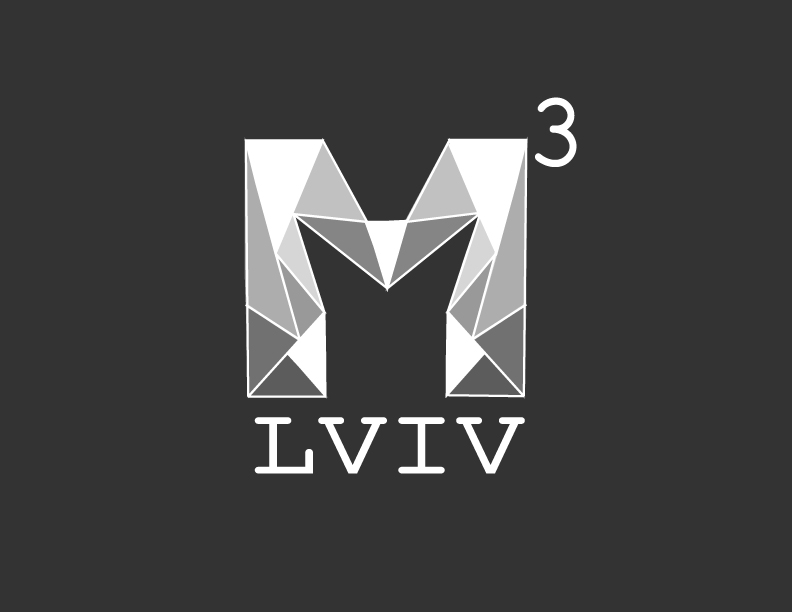 All the movies should be no older than 2012 year of production;The duration of each short film should be no longer than 20 minutes;All right are reserved, each movie will be shown only once during the Festival and will not be uploaded online.Submission will be accepted via: http://www.clickforfestivals.com/media-art-lviv-festival